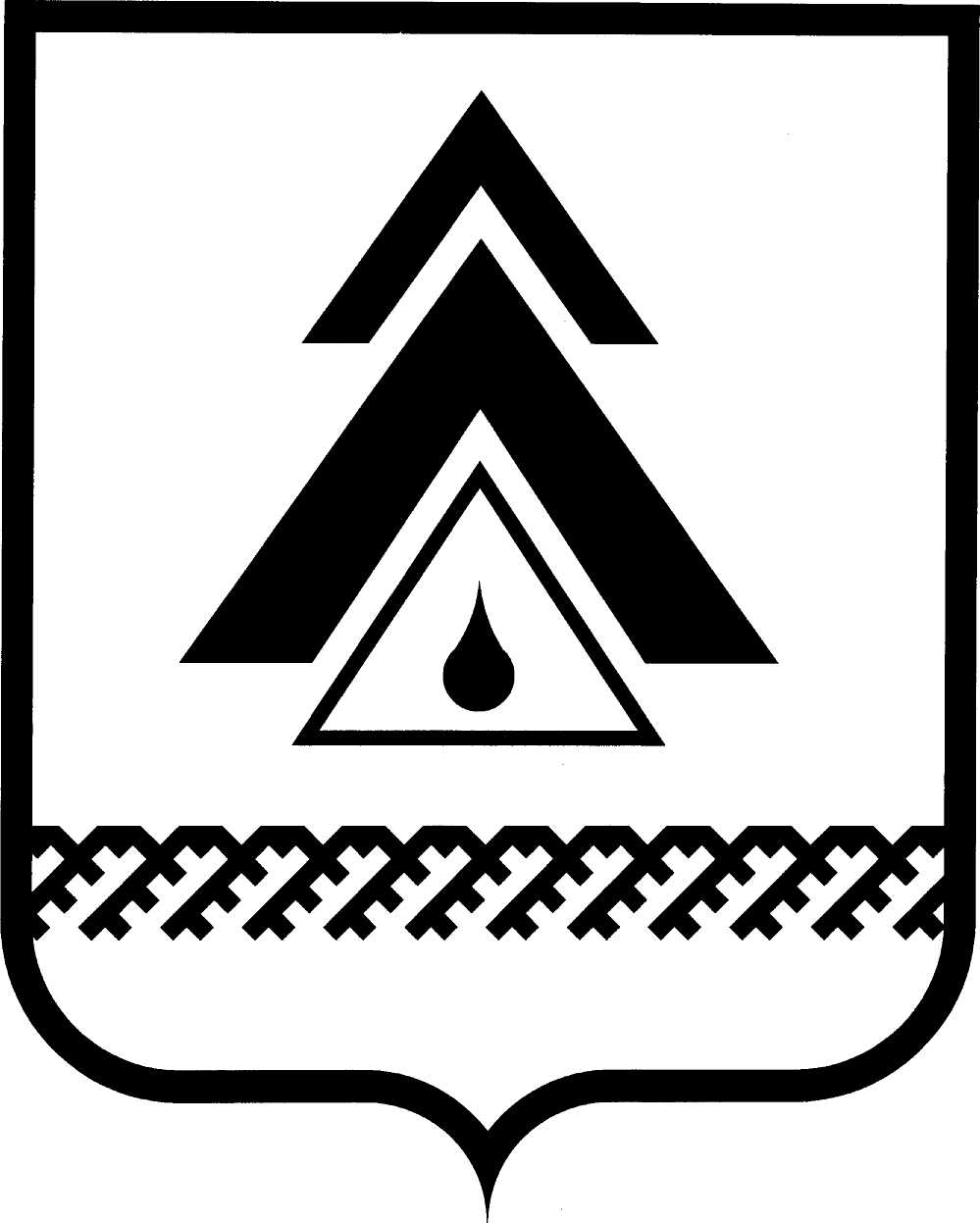 администрация Нижневартовского районаХанты-Мансийского автономного округа – ЮгрыПОСТАНОВЛЕНИЕОб утверждении Порядка формирования и ведения Реестра муниципальных услуг Нижневартовского районаВ соответствии с частью 7 статьи 11 Федерального закона от 27.07.2010              № 210-ФЗ «Об организации предоставления государственных                                      и муниципальных услуг»:1. Утвердить Порядок формирования и ведения Реестра муниципальных услуг Нижневартовского района согласно приложению.2. Рекомендовать главам городского поселения Новоаганск и сельских поселений района, главе администрации городского поселения Излучинск               А.Б. Кудрику утвердить порядок формирования и ведения Реестра муниципальных услуг поселений.3. Признать утратившими силу постановления администрации района:от 15.02.2012 № 279 «О порядке формирования и ведения Реестра муниципальных услуг Нижневартовского района»;от 17.09.2013 № 1942 «О внесении изменений в приложение                             к постановлению администрации района от 15.02.2012 № 279 «О порядке формирования и ведения Реестра муниципальных услуг Нижневартовского района»;от 05.03.2014 № 363 «О внесении изменений в постановление администрации района от 15.02.2012 № 279 «О порядке формирования                        и ведения Реестра муниципальных услуг Нижневартовского района».4. Службе документационного обеспечения управления организации деятельности администрации района разместить постановление                                  на официальном веб-сайте администрации района: www.nvraion.ru.5. Пресс-службе администрации района опубликовать постановление            в приложении «Официальный бюллетень» к газете «Новости Приобья».6. Контроль за выполнением постановления возложить на заместителя главы района по экономике и финансам Т.А. Колокольцеву.Глава района                                                                                        Б.А. СаломатинПриложение к постановлению администрации районаот 19.06.2017 № 1175 Порядокформирования и ведения Реестра муниципальных услуг Нижневартовского района(далее – Порядок)I. Общие положения1.1. Настоящий Порядок регулирует отношения, возникающие при формировании и ведении Реестра муниципальных услуг Нижневартовского района (далее – Реестр), предоставляемых структурными подразделениями администрации района, муниципальными учреждениями района и другими организациями, в которых размещается муниципальное задание (заказ), выполняемое (выполняемый) за счет средств местного бюджета.1.2. Понятия и термины, используемые в Порядке, применяются                      в значении, установленном Федеральным законом от 27.07.2010 № 210-ФЗ             «Об организации предоставления государственных и муниципальных услуг».1.3. Обеспечение доступности информации, содержащейся в Реестре, осуществляется путем размещения электронной версии Реестра в сети Интернет на официальном веб-сайте администрации района в разделе «Муниципальные услуги», а также путем размещения сведений                                 в муниципальной информационной системе «Реестр муниципальных услуг Нижневартовского района».II. Цели ведения реестраЦелями формирования и ведения реестра являются:2.1. Определение перечня муниципальных услуг, предоставляемых структурными подразделениями администрации района, муниципальными учреждениями района и другими организациями, в которых размещается муниципальное задание (заказ), выполняемое (выполняемый) за счет средств местного бюджета.2.2. Обеспечение информационной открытости деятельности органов местного самоуправления, доступности и прозрачности сведений                                  о муниципальных услугах, предоставляемых структурными подразделениями администрации района, муниципальными учреждениями района и другими организациями, в которых размещается муниципальное задание (заказ), выполняемое (выполняемый) за счет средств местного бюджета.III. Ведение и формирование Реестра3.1. Уполномоченным органом администрации района по формированию и ведению Реестра является комитет экономики администрации района (далее – Комитет экономики).3.2. Деятельностью по формированию и ведению Реестра признаются:подготовка сведений о муниципальных услугах для формирования Реестра;внесение сведений (внесение изменений, дополнений) в Реестр.3.3. Комитет экономики формирует Реестр на основании информации, представленной структурными подразделениями администрации района, муниципальными учреждениями района и другими организациями, в которых размещается муниципальное задание (заказ), выполняемое (выполняемый)           за счет средств местного бюджета.3.4. Содержание сведений о муниципальных услугах для формирования Реестра определяется в соответствии с Конституцией Российской Федерации, федеральными законами, указами Президента Российской Федерации, постановлениями Правительства Российской Федерации, договорами                             и соглашениями о разграничении полномочий, Уставом Ханты-Мансийского автономного округа – Югры, законами, иными нормативными правовыми актами Ханты-Мансийского автономного округа – Югры, муниципальными правовыми актами.3.5. Перечень сведений о муниципальных услугах, предоставляемых структурными подразделениями администрации района, муниципальными учреждениями района и другими организациями, в которых размещается муниципальное задание (заказ), выполняемое (выполняемый) за счет средств местного бюджета, определяется по форме согласно приложению к настоящему Порядку.3.6. Структурные подразделения администрации района, муниципальные учреждения района и другие организации, в которых размещается муниципальное задание (заказ), выполняемое (выполняемый) за счет средств местного бюджета, обеспечивают подготовку и предоставление Комитету экономики сведений о муниципальных услугах подлежащих включению                       в Реестр.3.7. Структурные подразделения администрации района, муниципальные учреждения района и другие организации, в которых размещается муниципальное задание (заказ), выполняемое (выполняемый) за счет средств местного бюджета, в срок не позднее пятнадцати рабочих дней с даты вступления в силу нормативного правового акта, наделяющего их новыми полномочиями, изменяющего содержание действующих полномочий или отменяющего действующие полномочия, готовят и представляют в Комитет экономики сведения для внесения изменений в Реестр.3.8. Для внесения изменений в Реестр в Комитет экономики представляется пояснительная записка,  содержащая основания для внесения изменений, описание состава и содержания вносимых изменений.3.9. Комитет экономики обеспечивает проверку и внесение сведений                  о муниципальных услугах, внесение изменений (дополнений) в Реестр в срок     не позднее пятнадцати рабочих дней с даты поступления сведений                      от структурных подразделений администрации района, муниципальных учреждений района и других организаций, в которых размещается муниципальное задание (заказ), выполняемое (выполняемый) за счет средств местного бюджета.3.10. Комитет экономики имеет право запрашивать информацию                         о муниципальных услугах, подлежащих включению в Реестр, и пояснительную информацию, которую структурные подразделения администрации района, муниципальные учреждения района и другие организации, в которых размещается муниципальное задание (заказ), выполняемое (выполняемый)                за счет средств местного бюджета, обязаны предоставлять в течение пяти рабочих дней.3.11. Реестр утверждается постановлением администрации района.IV. Содержание РеестраРеестр муниципальных услуг состоит из 3 разделов и содержит сведения:о муниципальных услугах, предоставляемых органом местного самоуправления, согласно приложению 1;о реестре услуг, оказываемых муниципальными учреждениями и иными организациями, в которых размещается муниципальное задание (заказ), выполняемое (выполняемый) за счет средств местного бюджета, согласно приложению 2;о реестре услуг, которые являются необходимыми и обязательными для предоставления муниципальных услуг, согласно приложению 3.Приложение 1 к Порядку формирования и ведения Реестра муниципальных услуг Нижневартовского районаРеестр муниципальных услуг, предоставляемых органом местного самоуправленияПриложение 2 к Порядку формирования и ведения Реестра муниципальных услуг Нижневартовского районаРеестр услуг, оказываемых муниципальными учреждениями и иными организациями, в которых размещается муниципальное задание (заказ), выполняемое (выполняемый) за счет средств местного бюджетаПриложение 3 к Порядку формирования и ведения Реестра муниципальных услуг Нижневартовского районаРееструслуг, которые являются необходимыми и обязательными для предоставления муниципальных услуг от 19.06.2017г. Нижневартовск№ 1175          №п/пНаименование вопроса местного значенияНаименованиемуниципальнойуслуги Нормативный правовой акт района, регламентирующий предоставление муниципальной услуги№п/пНаименование вопроса местного значенияНаименованиемуниципальнойуслуги Нормативный правовой акт района, регламентирующий предоставление муниципальной услуги1234Наименование структурного подразделения администрации района, ответственного за предоставление услугиНаименование структурного подразделения администрации района, ответственного за предоставление услугиНаименование структурного подразделения администрации района, ответственного за предоставление услугиНаименование структурного подразделения администрации района, ответственного за предоставление услуги……№п/пНаименование вопроса местного значенияНаименованиемуниципальнойуслуги Наименование муниципального учреждения района, оказываемого услуги1235В сфере …В сфере …В сфере …В сфере ………№ п/пНаименованиемуниципальной услугиНаименование услуги, которая является необходимой и обязательной для предоставления муниципальной услугиНеобходимая и обязательная услуга оказывается:за счет средств заявителя (платно)/бесплатно1234Наименование структурного подразделения администрации района, ответственного за предоставление услугиНаименование структурного подразделения администрации района, ответственного за предоставление услугиНаименование структурного подразделения администрации района, ответственного за предоставление услугиНаименование структурного подразделения администрации района, ответственного за предоставление услуги………………